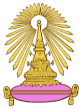 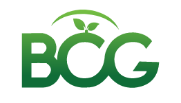 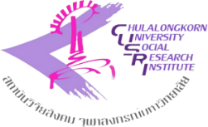 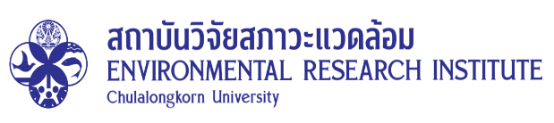 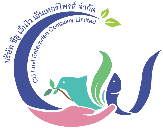 การฝึกอบรมหลักสูตรการแปรรูปผลิตภัณฑ์ การพัฒนาบรรจุภัณฑ์และแผนธุรกิจการตลาด Business Model Canvasวันอังคารที่ 21 พฤศจิกายน 2566 เวลา 9.00 - 12.00 น. ณ ห้องประชุมเกษตรอำเภอสนามชัยเขต จังหวัดฉะเชิงเทรา
-----------------------------------------------เวลา  8.30  –  9.00 น.	ลงทะเบียน  เวลา  9.00  – 10.30 น.	     การอบรมการแปรรูปผลิตภัณฑ์และการพัฒนาบรรจุภัณฑ์			     โดย คุณธัญมน  คุณาศรี และ คุณอนิรุทธ์ เอมอิ่ม 
			           วิสาหกิจชุมชน Waste to Wow @Bangpheungเวลา 10.30 – 10.45 น.	รับประทานอาหารว่างเวลา 10.45 –12.00 น.       การวางแผนธุรกิจการตลาดของวิสาหกิจชุมชน					    โดย ดร. พรพจน์ ศรีดัน	    ศูนย์เชี่ยวชาญเฉพาะทางการขับเคลื่อน BCG สู่การพัฒนาอย่างยั่งยืน		   สถาบันวิจัยสังคม จุฬาลงกรณ์มหาวิทยาลัยเวลา 12.00 – 13.00 น.       รับประทานอาหารกลางวัน ----------------------------------------------------  